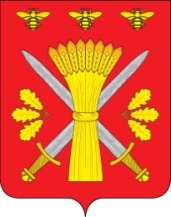 РОССИЙСКАЯ ФЕДЕРАЦИЯОРЛОВСКАЯ ОБЛАСТЬАДМИНИСТРАЦИЯ ТРОСНЯНСКОГО РАЙОНА303450 Орловская обл., с.Тросна, ул. Ленина, д.4                                      тел. 21-5-59, факс 21-5-59E-mail:  trosnr-adm@adm.orel.ru                                                                 URL: http://www.adm-trosna.ruУВЕДОМЛЕНИЕ О ПРОВЕДЕНИИ ОСМОТРОВ ОБЪЕКТОВ НЕДВИЖИМОСТИВ соответствии с Федеральным законом от 30.12.2020 № 518-ФЗ «О внесении изменений в отдельные законодательные акты Российской Федерации» проводятся мероприятия по выявлению правообладателей ранее учтенных объектов недвижимости (земельных участков, зданий, сооружений, объектов незавершенного строительства, помещений).Администрация Троснянского района Орловской области сообщает, что  31 августа 2023 года в период с 11 час. 00 мин. по 13 час. 00 мин будет проводиться осмотр в отношении ранее учтенных зданий, сооружений, объектов незавершенного строительства, расположенных на территории Пенновского сельского поселения Троснянского района Орловской области.Осмотр будет осуществляться комиссией по проведению осмотра здания, сооружения или объекта незавершенного строительства при проведении мероприятий по выявлению правообладателей ранее учтенных объектов недвижимости на территории Троснянского района Орловской области:По возникающим вопросам можно обращаться в отдел по управлению муниципальным имуществом  администрации Троснянского района Орловской области по адресу: Орловская область, Троснянский район, с. Тросна, ул. Ленина, д.4, телефон: 8(48666)2-18-74, график работы: с 09 часов 00 минут по 17 часов 00 минут, перерыв с 13 часов 00 до 14 часов 00 минут, кроме субботы и воскресенья.№ п/пКадастровый номерАдресНазначениеНаименованиеПлощадьЗДАНИЯЗДАНИЯЗДАНИЯЗДАНИЯЗДАНИЯЗДАНИЯ157:08:0740101:86Орловская область, Троснянский район, п. Колычевскийжилой домжилой дом102,6257:08:0740101:68Орловская область, Троснянский район, п. Колычевскийнежилое здание2286,0357:08:0740101:83Орловская область, Троснянский район, п. Колычевскийнежилое здание418,9457:08:0740101:92Орловская область, Троснянский район, п. Колычевскийжилой домжилой дом105,3557:08:0660101:13Орловская область, Троснянский район, п. Студенецкийжилой домжилой дом62,70657:08:0510101:182Орловская область, Троснянский район, п. Рождественскийжилой домжилой дом30,30757:08:0510101:188Орловская область, Троснянский район, п. Рождественскийжилой домжилой дом62,4857:08:0510101:191Орловская область, Троснянский район, п. Рождественскийжилой домжилой дом45,3957:08:0510101:197Орловская область, Троснянский район, п. Рождественскийжилой домжилой дом51,301057:08:0560101:83Орловская область, Троснянский район, с. Рождественскоежилой домжилой дом42,31157:08:0560101:86Орловская область, Троснянский район, с. Рождественскоежилой домжилой дом36,41257:08:0560101:87Орловская область, Троснянский район, с. Рождественскоежилой домжилой дом50,11357:08:0560101:88Орловская область, Троснянский район, с. Рождественскоежилой домжилой дом44,51457:08:0560101:90Орловская область, Троснянский район, с. Рождественскоежилой домжилой дом50,1